Lampiran 9DOKUMENTASI PELAKSANAAN PENELITIAN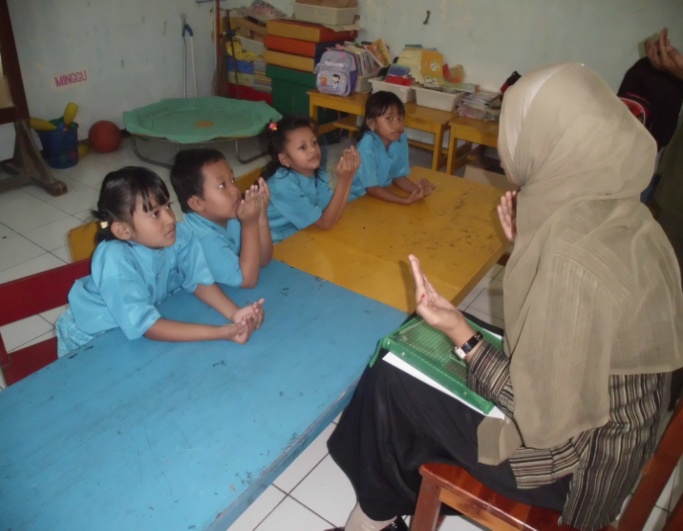 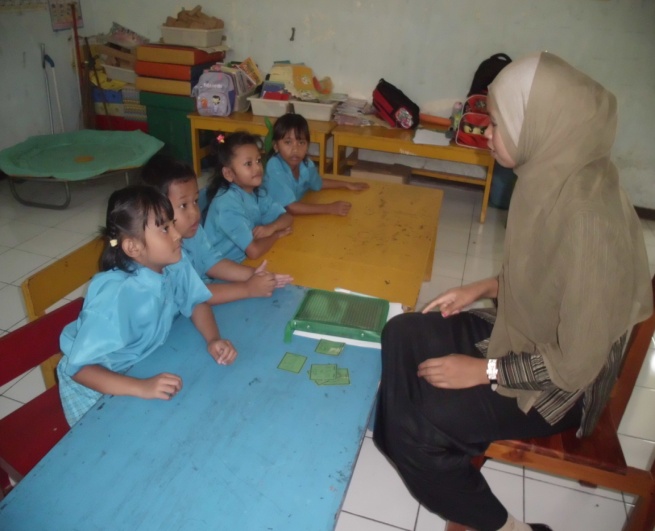 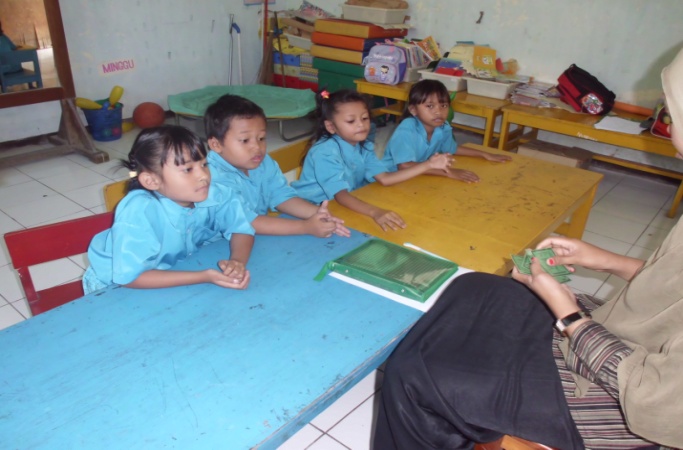 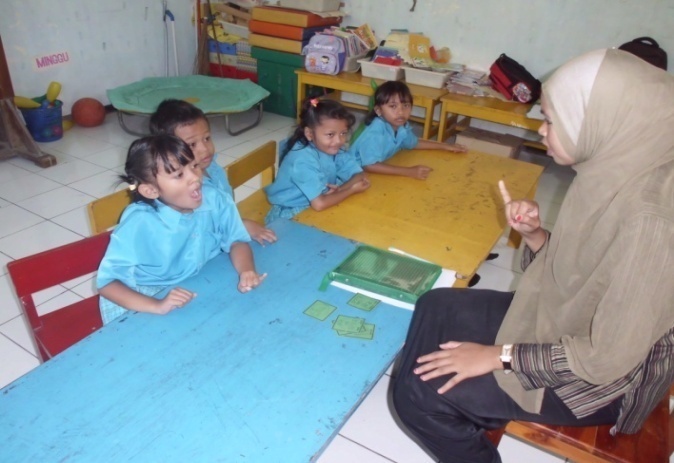 Foto Sebelum Latihan Senam Mulut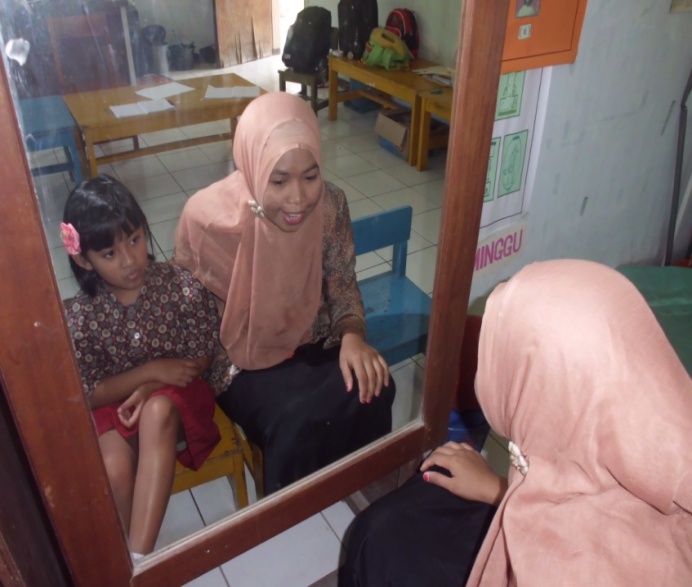 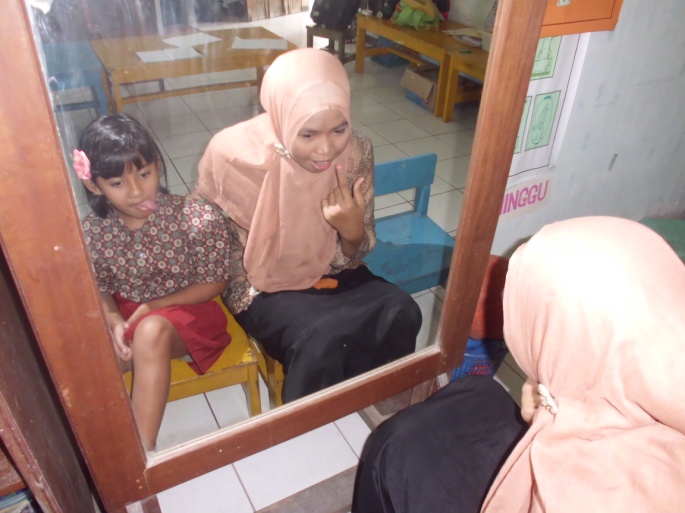 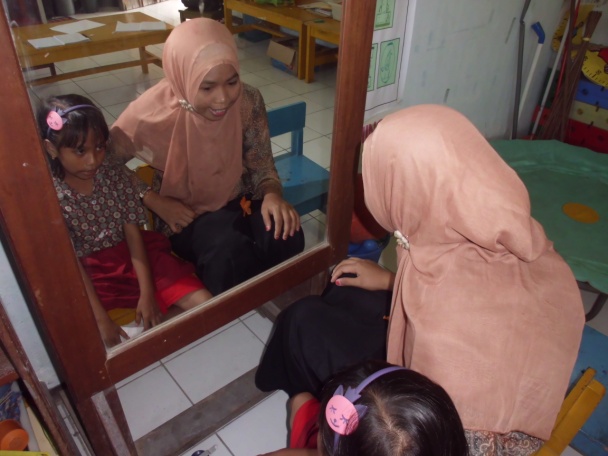 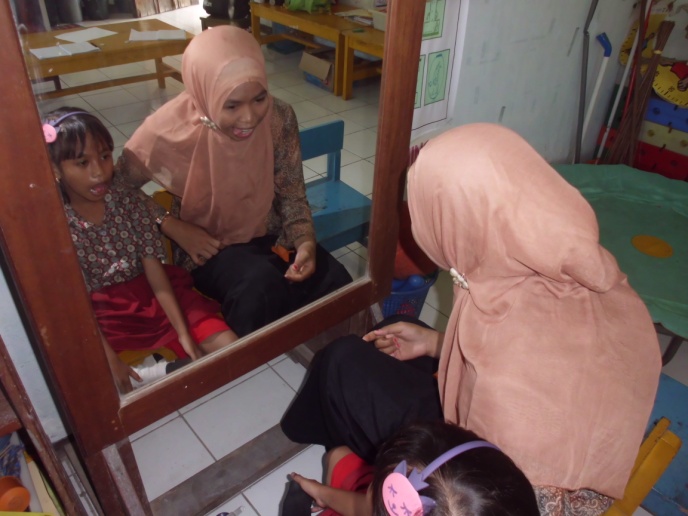 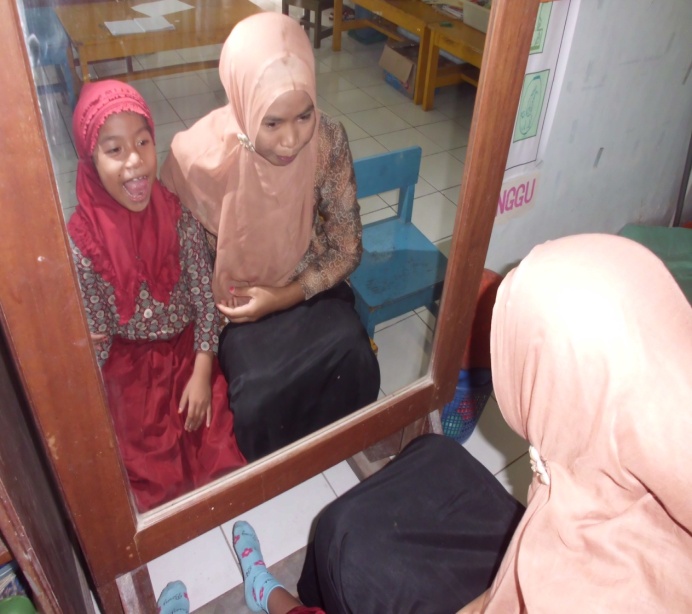 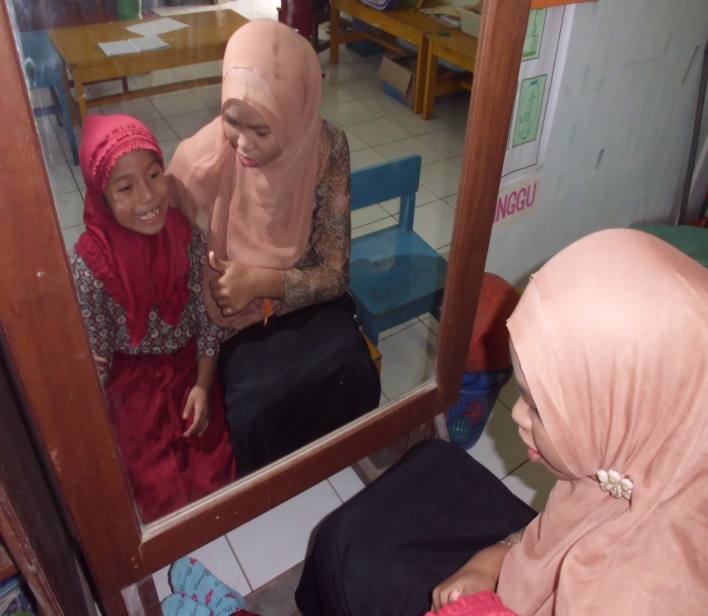 Foto Setelah Latihan Senam Mulut